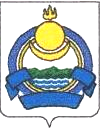 Об утверждении Порядка представления уведомлений государственными гражданскими служащими  Республиканской службы государственного строительного и жилищного надзорао намерении заниматься иной оплачиваемой деятельностью (о выполнении иной оплачиваемой работы)В соответствии с частью 2 статьи 14 Федерального закона от 27 июля 2004 г. N 79-ФЗ "О государственной гражданской службе Российской Федерации" п р и к а з ы в а ю:1. Утвердить Порядок уведомления государственными гражданскими служащими Республиканской службы государственного строительного и жилищного надзора представителя нанимателя о намерении выполнять иную оплачиваемую работу (о выполнении иной оплачиваемой работы) согласно приложению 1.2. Утвердить форму уведомления о намерении выполнять иную оплачиваемую работу (о выполнении иной оплачиваемой работы) согласно приложению 2.3. Утвердить форму журнала регистрации уведомлений о намерении выполнять иную оплачиваемую работу (о выполнении иной оплачиваемой работы) согласно приложению 3.Руководитель								       Н.В. ПавлюкПриложение №1 к приказу Госстройжилнадзораот 25.08.2016№98Порядокуведомления государственными гражданскимислужащими Республиканской службы государственного строительного и жилищного надзора представителя нанимателя о намерении выполнятьиную оплачиваемую работу (о выполнении инойоплачиваемой работы)1. Порядок уведомления государственными гражданскими служащими Республиканской службы государственного строительного и жилищного надзора (далее – Госстройжилнадзор) представителя нанимателя о намерении выполнять иную оплачиваемую работу (о выполнении иной оплачиваемой работы) (далее - Порядок) устанавливает процедуру уведомления федеральными государственными гражданскими служащими Госстройжилнадзора (далее - гражданские служащие) представителя нанимателя о намерении выполнять иную оплачиваемую работу (о выполнении иной оплачиваемой работы) и регистрации этих уведомлений.2. Гражданские служащие письменно уведомляют о намерении выполнять иную оплачиваемую работу Руководителя Госстройжилнадзора, осуществляющего полномочия представителя нанимателя.3. Вновь назначенные гражданские служащие, осуществляющие иную оплачиваемую работу на день назначения на должность государственной гражданской службы, уведомляют о выполнении иной оплачиваемой работы в день назначения на должность федеральной государственной гражданской службы в соответствии с пунктом 2 настоящего Порядка по рекомендуемому образцу.4. Уведомление о намерении выполнять иную оплачиваемую работу составляется гражданским служащим по рекомендуемому образцу до начала выполнения иной оплачиваемой работы.5. Уведомления представляются в отдел правового и финансово-организационного обеспечения Госстройжилнадзора консультанту по кадрам, а в его отсутствие - начальнику отдела.В целях актуализации информации о выполняемой работе гражданские служащие, ежегодно до 1 февраля текущего года представляют информацию о выполняемой работе в отдел правового и финансово-организационного обеспечения.6. Регистрация уведомления о намерении выполнять иную оплачиваемую работу (о выполнении иной оплачиваемой работы) осуществляется в отделе правового и финансово-организационного обеспечения в день его поступления в журнале регистрации уведомлений об иной оплачиваемой работе.На уведомлении о намерении выполнять иную оплачиваемую работу (о выполнении иной оплачиваемой работы) ставится отметка "Зарегистрировано" с указанием даты, номера регистрации уведомления, фамилии, инициалов и должности лица, зарегистрировавшего уведомление.Копия зарегистрированного в установленном порядке уведомления выдается гражданскому служащему на руки.7. Уведомление о намерении выполнять иную оплачиваемую работу (о выполнении иной оплачиваемой работы) в течение трех рабочих дней с момента его поступления, направляется Руководителю Госстройжилнадзора, который принимает решение о необходимости или отсутствии необходимости направления уведомления на рассмотрение Комиссии по соблюдению требований к служебному поведению государственных гражданских служащих Госстройжилнадзора и урегулированию конфликта интересов.8. Уведомление о намерении выполнять иную оплачиваемую работу (о выполнении иной оплачиваемой работы) приобщается к личному делу предоставившего его гражданского служащего.Приложение №2 к приказу Госстройжилнадзораот 25.08.2016№98Руководителю Госстройжилнадзора______________________________от _____________________________(наименование замещаемой должности)_______________________________________(наименование структурного подразделения)_______________________________________(фамилия, имя отчество)Уведомление о намерении выполнять иную оплачиваемую работу	В соответствии с частью 2 статьи 14 Федерального закона от 27 июля 2004 г. №79-ФЗ «О государственной гражданской службе Российской Федерации» уведомляю Вас о намерении выполнять иную оплачиваемую работу_______________________________________________________________(указывается информация о работе, которую намеревается выполнять гражданский служащий)_________________________________________________________________(даты начала и окончания выполнения работы, основание, в соответствии с которым будет выполняться работа (трудовой договор (совместительство), гражданско-правовой договор и т.п.)_____________________________________________________________________________(полное наименование организации, характер деятельности (педагогическая, научная, творческая или иная деятельность)_________________________________________________________________________________________(наименование должности, основные функции и тематика выполняемой работы, (в том числе наименование предмета преподавания, темы лекций и пр.) _____________________________________________________________________________(иные сведения, которые служащий желает сообщить)	Выполнение указанной работы не повлечёт за собой конфликта интересов.	При выполнении указанной работы обязуюсь соблюдать требования, предусмотренные статьями 17 и 18 Федерального закона «О государственной гражданской службе Российской Федерации».Дата									ПодписьПриложение №3 к приказу Госстройжилнадзораот 25.08.2016№98Журнал регистрации уведомлений об иной оплачиваемой работеРЕСПУБЛИКАНСКАЯ СЛУЖБА ГОСУДАРСТВЕННОГО СТРОИТЕЛЬНОГОИ ЖИЛИЩНОГО НАДЗОРАГYРЭНЭЙ БАРИЛГЫН БА ГЭР БАЙРЫН ХИНАЛТЫН УЛАСАЙ АЛБАНП Р И К А З «25» августа 2016 г.                                                                            № 98г. Улан-УдэN п/пФ.И.О. государственного гражданского служащего, представившего уведомлениеДолжность структурное подразделение государственного гражданского служащего, представившего уведомлениеДата поступления уведомления в отдел правового и финансово-организационного обеспеченияФ.И.О. государственного гражданского служащего, принявшего уведомлениеПодпись государственного гражданского служащего, принявшего уведомлениеПодпись государственного служащего, представившего уведомление1.2.